     URSS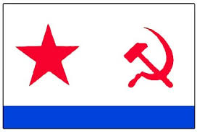 NOME/CLASSELIVELLO DANNIAEROMOBILIMUNIZIONAMENTOKIEV/KIEV6/7/8O O O O O O/O/O5 x YAK-38SS-N-12 Sandbox SSM (8)    OOOOOOOORBU6000 ASW Mortar (24) OOOOOOOOOOOOOOOOOOOOOOOOSILURI (10)                              OOOOOOOOOOSLAVA/SLAVA5/6/7O O O O O/O/OKA-27 Helix  ID 1KA-27 Helix  ID 2P500 Bazalt SSM (16)          OOOOOOOOOOOOOOOORBU600 ASW Mortar (24)  OOOOOOOOOOOOOOOOOOOOOOOOSILURI (10)                             OOOOOOOOOOSOVREMENNY/SOVREMENNY4/5/6O O O O/O/OKA-27 Helix  ID 3P270 Moskit SSM (8)           OOOOOOOORBU600 ASW Rocket (24)   OOOOOOOOOOOOOOOOOOOOOOOOSILURI (8)                               OOOOOOOOOGNEVOY/KASHIN MOD.2/3/4O O/O/OSS-N-2C Styx SSM (4)            OOOORBU6000 ASW Mortar (24) OOOOOOOOOOOOOOOOOOOOOOOOSILURI (10)                              OOOOOOOOOOBODRY/KRIVAK I2/3/4O O/O/OSilex ASM/SSM (4)               OOOORBU6000 ASW Rocket (24) OOOOOOOOOOOOOOOOOOOOOOOOSILURI (8)                                OOOOOOOOLADNY/KRIVAK I2/3/4O O/O/OSilex ASM/SSM (4)               OOOORBU6000 ASW Rocket (24) OOOOOOOOOOOOOOOOOOOOOOOO SILURI (8)                               OOOOOOOOGROM/NANUTCHA I1/2/3O/O/OSS-N-9 Siren SSM (6)  OOOOOOZARNITSA/NANUTCHA I1/2/3O/O/OSS-N-9 Siren SSM (6)  OOOOOOBORIS DAVIDOV/ZUBOV1/2O/OSMG  K-263 DOLFIN/AKULA2/3/4O O/O/O________SILURI 533MM (21)   OOOOOOOOOOOOOOOOOOOOOSILURI 650MM (8)     OOOOOOOOSS-N-16 ASM (4)      OOOOSMG  K-479/CHARLIE II1/2/3O/O/O________SILURI (14)   OOOOOOOOOOOOOOSS-N-9 Siren SSM (8)  OOOOOOOOSMG  B-439/KILO1/2O/O________SILURI (18)    OOOOOOOOOOOOOOOOOOSMG  AL BADR (LBY)/FOXTROT1/2O/O________SILURI (22)    OOOOOOOOOOOOOOOOOOOOOO